БОЙОРОК                                                                  РАСПОРЯЖЕНИЕ09 январь   2017 й                         №  1-р                  09 января 2017 г.О возложении  ответственности за  организацию труда  работников администрации сельского поселения Писаревский сельсоветОтветственность за организацию труда работников администрации сельского поселения Писаревский сельсовет возложить на главу сельского поселения Салимова Р.М.Глава сельского поселения                                          Р.М.СалимовБашкортостан РеспубликаһыШаран районы муниципаль районыныңписарево ауыл биләмәһеХАКИМИӘТЕ БАШЛЫГЫ452644,Писарево ауылы, Мэктэп урамы, 11-йорттел.(34769) 2-34-16  email:pisarsss@yandex.ru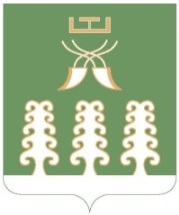 РЕСПУБЛИКА БАШКОРТОСТАНГЛАВА СЕЛЬСКОГО ПОСЕЛЕНИЯ ПИСАРЕВСКИЙ СЕЛЬСОВЕТ МУНИЦИПАЛЬНОГО РАЙОНАШАРАНСКИЙ РАЙОН452644  д. Писарево, ул. Школьная, 11тел. (34769)  2-34-16 email:pisarsss@yandex.ru